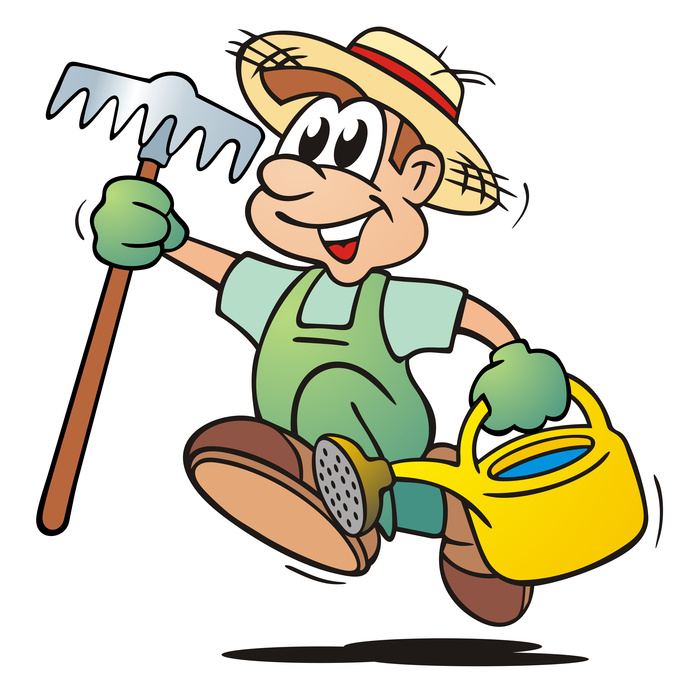 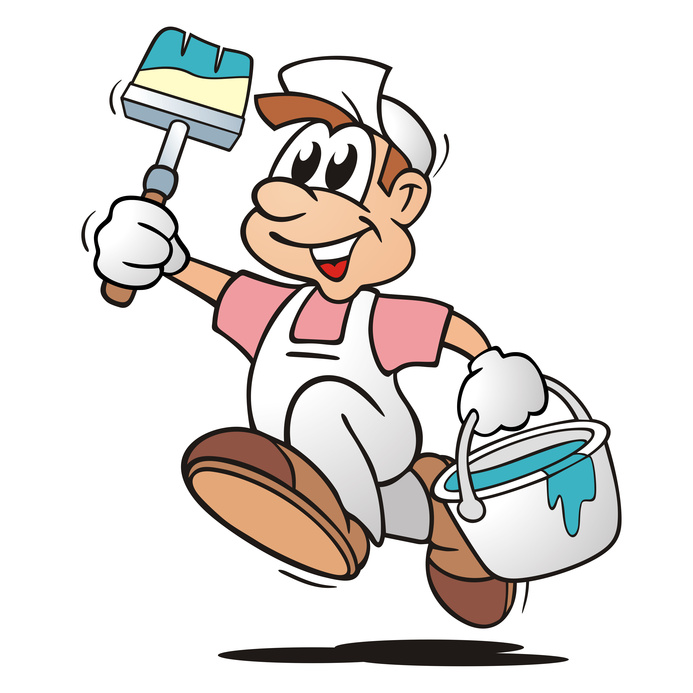 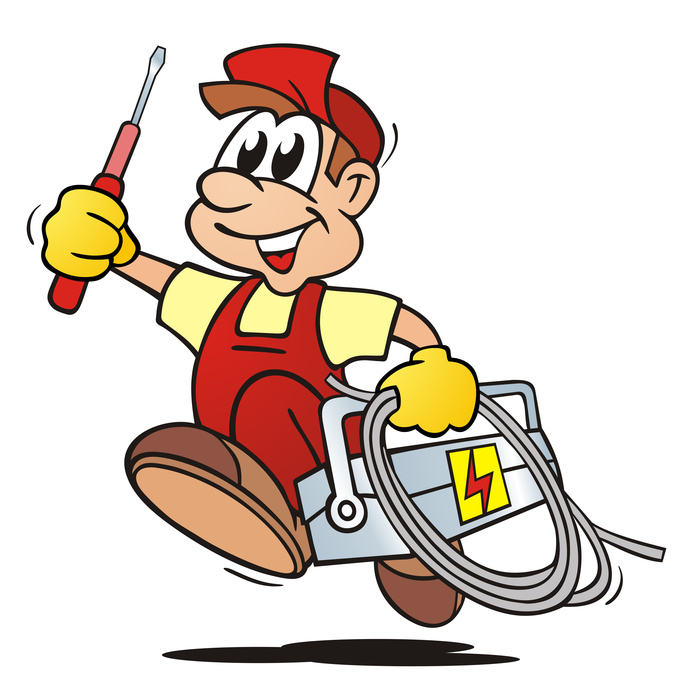 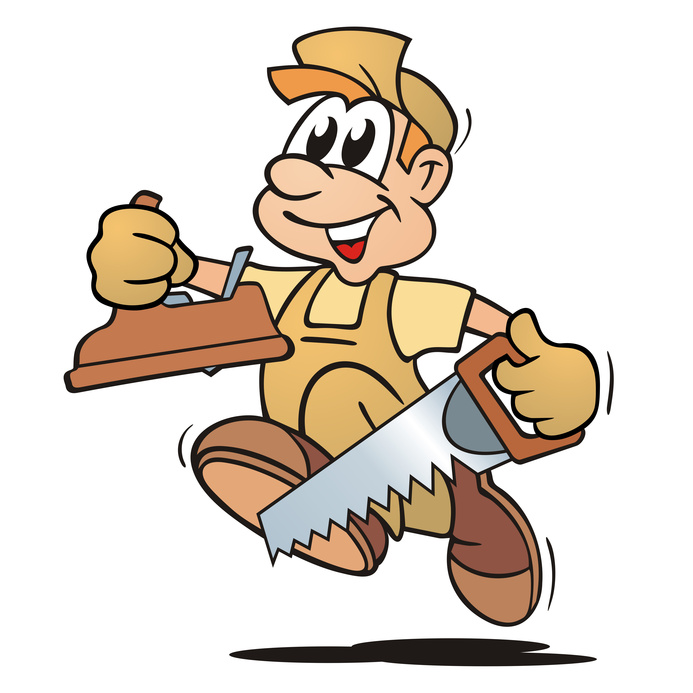 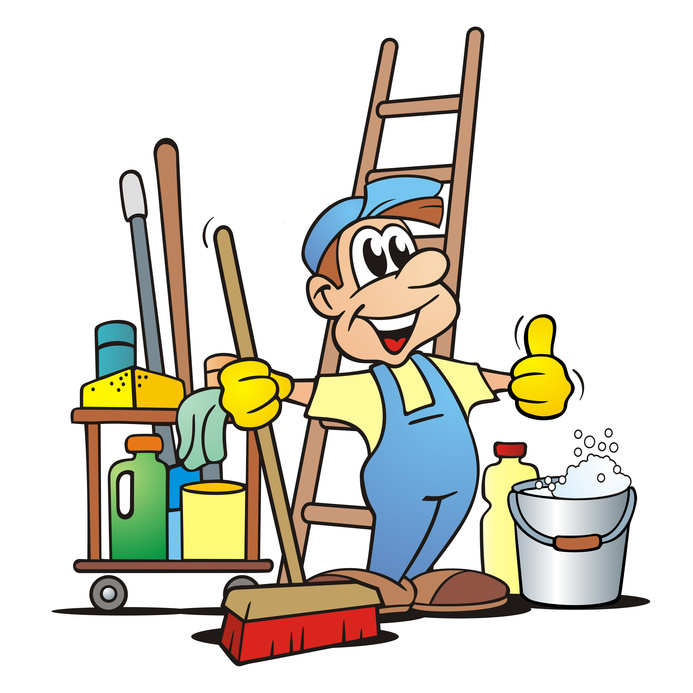 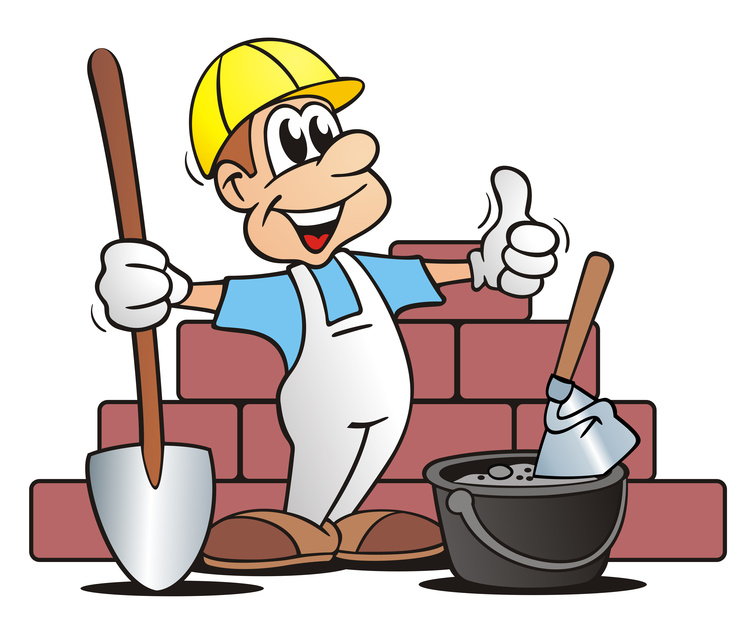 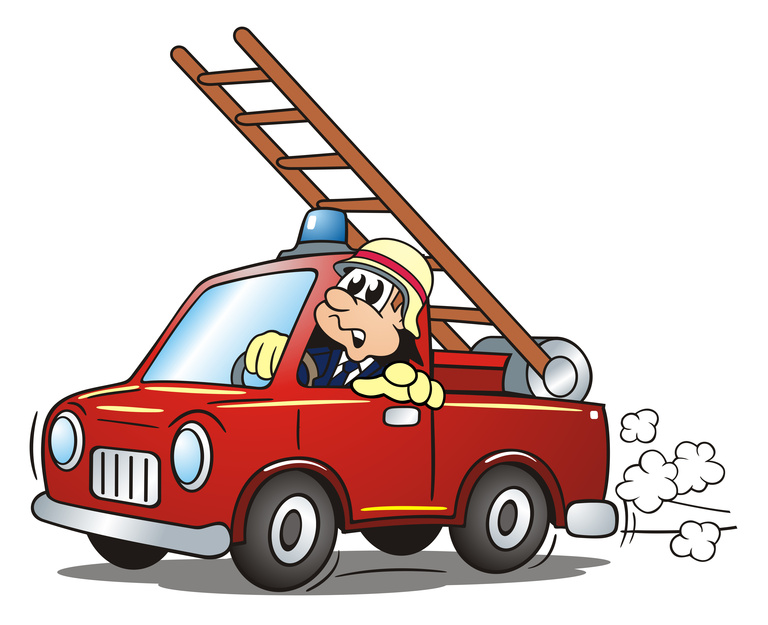 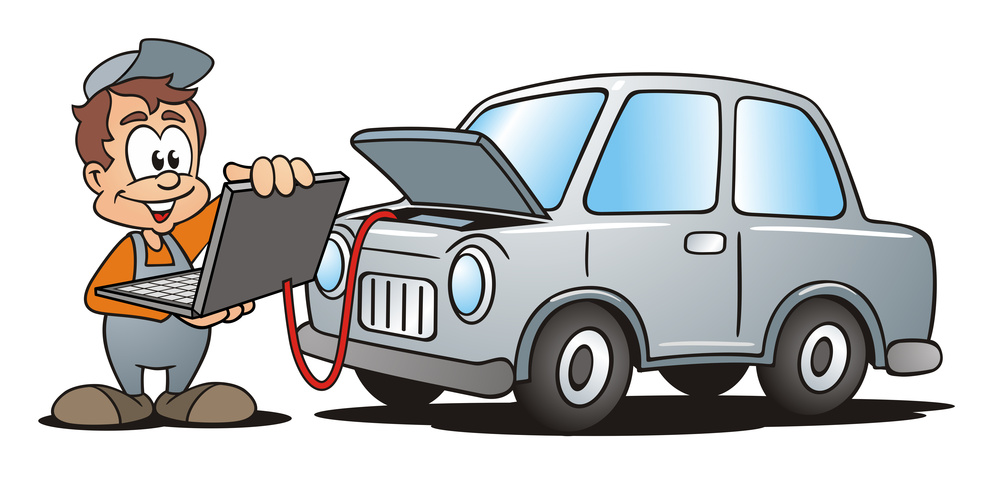 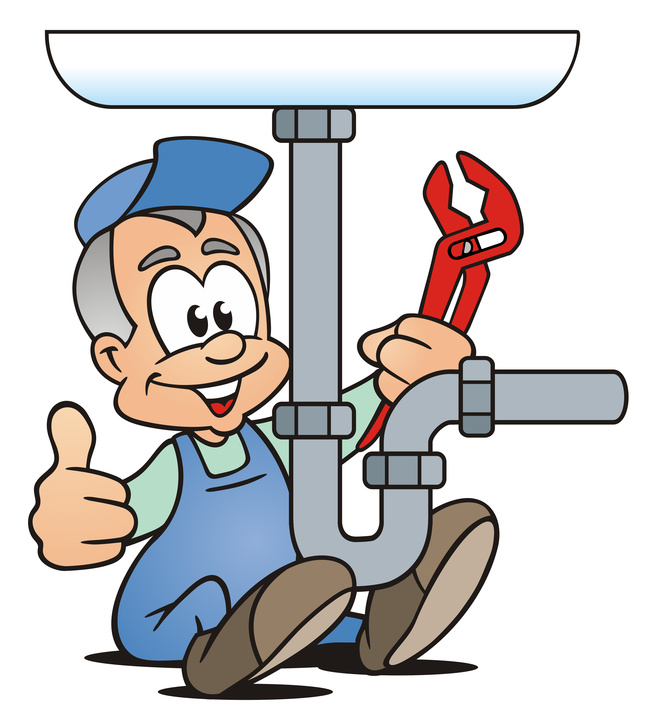 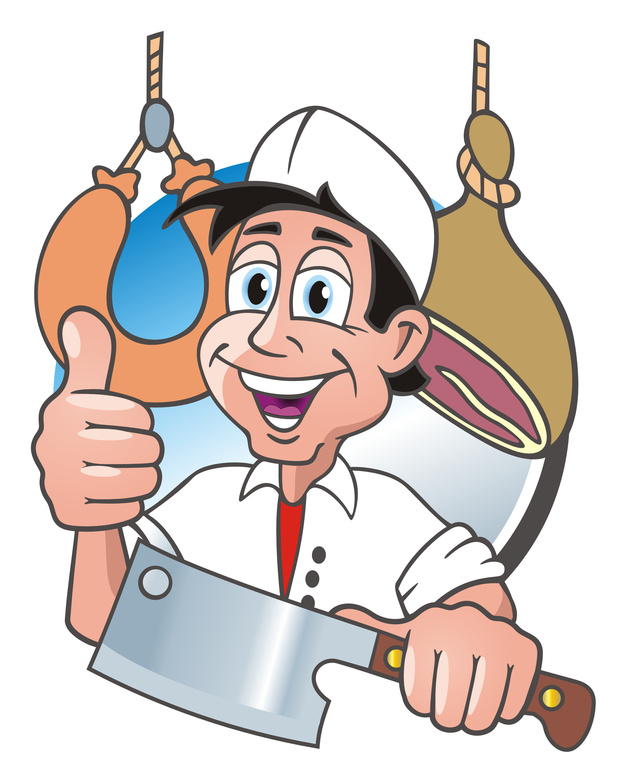 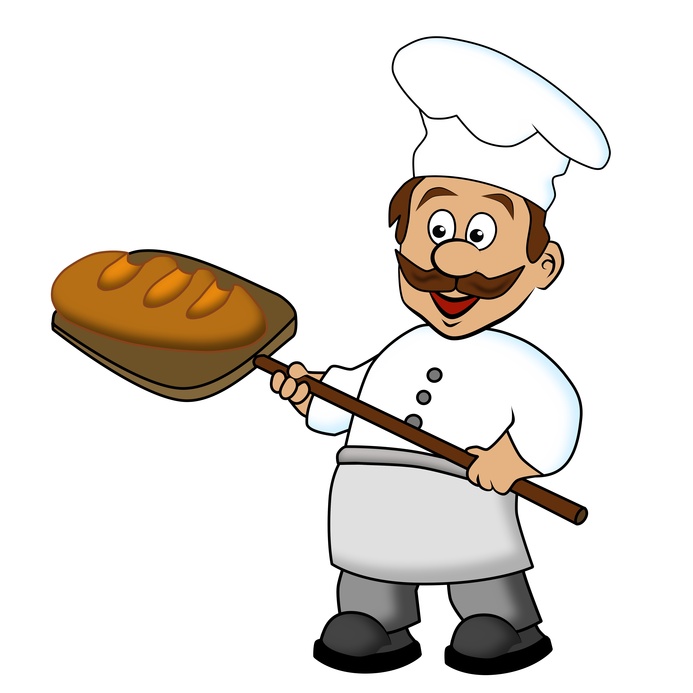 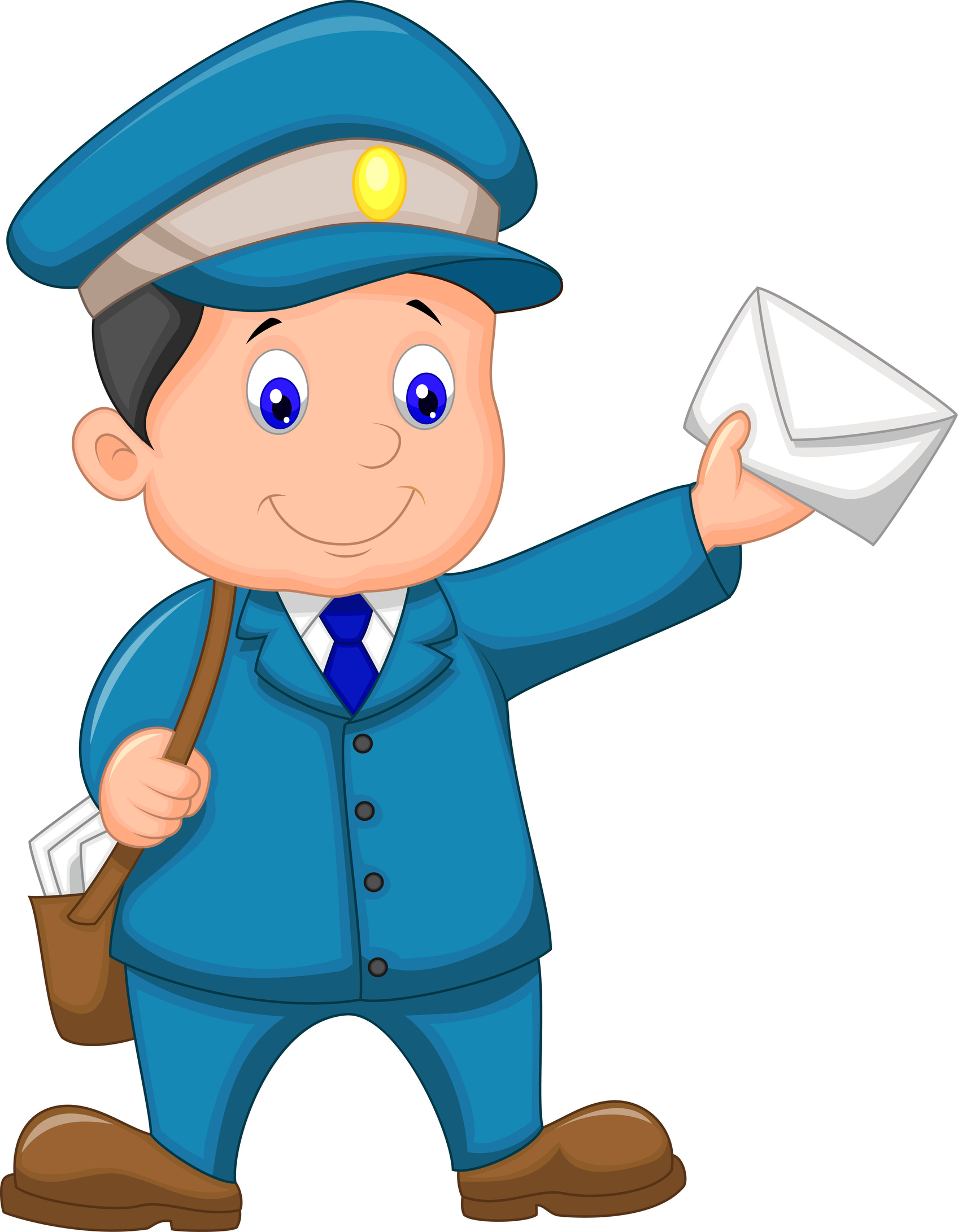 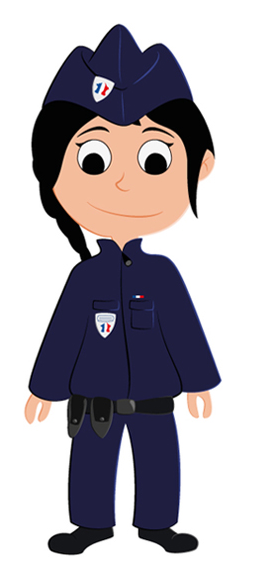 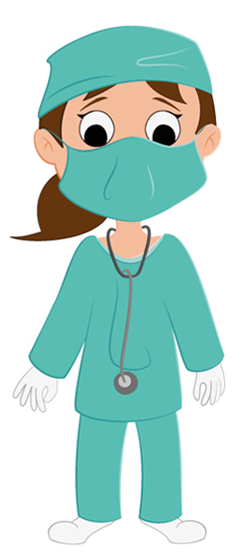 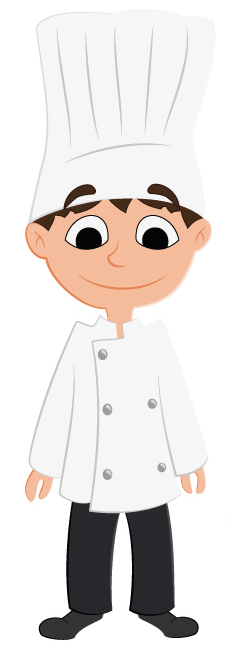 JREAIRNDIJARDINIERPRETINEPEINTRENEELIECCITRELECTRICIENMISUIEENRMENUISIERTAGNEAGENTOMÇANMAÇONEPIMRPOPOMPIERGEATRSAIGGARAGISTEPERLIOBMPLOMBIERBREOHUCBOUCHERAEBNGORULBOULANGERFCEUATRFACTEURPEIRCOLIPOLICIERDUREOTCDOCTEURCUISINIERCREUIISNI